МИНИСТЕРСТВО ОБРАЗОВАНИЯ, НАУКИ И МОЛОДЁЖНОЙ ПОЛИТИКИ  КРАСНОДАРСКОГО КРАЯ                           государственное бюджетное профессиональное образовательноеучреждение Краснодарского края«Краснодарский технический колледж»КОМПЛЕКТ ОЦЕНОЧНЫХ СРЕДСТВдля проведения текущего контроля и промежуточнойаттестации по учебной дисциплине ОД.03  ИСТОРИЯСпециальность: 38.02.01 Экономика и бухгалтерский учет (по отраслям)2023Организация-разработчик: ГБПОУ КК КТККомплект оценочных средств для проведения текущего контроля и промежуточной аттестации по учебной дисциплине ОД.03 История  составлен  на основе Рабочая программа учебной дисциплины ОГСЭ. 02 История разработанной  на основе федерального государственного образовательного стандарта среднего профессионального образования по специальности 38.02.01 Экономика и бухгалтерский учет (по отраслям), утвержденного приказом Минобрнауки России от 05.02.2018 г. № 69,зарегистрированного в Минюсте России от 26.02.2018 г. № 50137 и  примерной основной образовательной программы Уровня профессионального образования СПО специальность 38.02.01 Экономика и бухгалтерский учет  (по отраслям), организация разработчик Федеральное учебно-методическое объединение: СПО по укрупненной группе специальностей УГС 38.00.00 Экономика и управлениеРазработчик:СОДЕРЖАНИЕПаспорт комплекта контрольно-оценочных средств...................................................4Результаты освоения дисциплины, подлежащие проверке………………….............6  Контрольно-оценочные средства для проведения входного  и текущего контроля     ………………………………..…………………..  9  Контрольно-оценочные средства для проведения промежуточной аттестации …….…………..……………….…………………….......18  Критерии оценивания…………………..………………….…………………………..21  Условия выполнения заданий ………………………….…..…………………………22  Перечень рекомендуемой литературы …………………..…………………………...23Паспорт комплекта контрольно-оценочных средств	В результате освоения учебной дисциплины ОД.03 ИСТОРИЯ  обучающийся должен обладать предусмотренными ФГОС по специальности СПО 38.02.01 Экономика и бухгалтерский учет (по отраслям) следующими умениями, знаниями, общими компетенциями: ОК 01 - ОК 09ОК 01. Выбирать способы решения задач профессиональной деятельности применительно к различным контекстам;ОК 02. Использовать современные средства поиска, анализа и интерпретации информации и информационные технологии для выполнения задач профессиональной деятельности;ОК 03. Планировать и реализовывать собственное профессиональное и личностное развитие, предпринимательскую деятельность в профессиональной сфере, использовать знания по финансовой грамотности в различных жизненных ситуациях;ОК 04. Эффективно взаимодействовать и работать в коллективе и команде;ОК 05. Осуществлять устную и письменную коммуникацию на государственном языке Российской Федерации с учетом особенностей социального и культурного контекста;ОК 06. Проявлять гражданско-патриотическую позицию, демонстрировать осознанное поведение на основе традиционных общечеловеческих ценностей, в том числе с учетом гармонизации межнациональных и межрелигиозных отношений, применять стандарты антикоррупционного поведения;ОК 07. Содействовать сохранению окружающей среды, ресурсосбережению, применять знания об изменении климата, принципы бережливого производства, эффективно действовать в чрезвычайных ситуациях;ОК 08. Использовать средства физической культуры для сохранения и укрепления здоровья в процессе профессиональной деятельности и поддержания необходимого уровня физической подготовленности;ОК 09. Пользоваться профессиональной документацией на государственном и иностранном языках.(п. 3.2 в ред. Приказа Минпросвещения России от 01.09.2022 N 796Базовые логические действия:- формулировать проблему, вопрос, требующий решения;- устанавливать существенный признак или основания для сравнения, классификации и обобщения;- определять цели деятельности, задавать параметры и критерии их достижения;- выявлять закономерные черты и противоречия в рассматриваемых явлениях;- разрабатывать план решения проблемы с учетом анализа имеющихся ресурсов;вносить коррективы в деятельность, оценивать соответствие результатов целям.Базовые исследовательские действия:- определять познавательную задачу; намечать путь ее решения и осуществлять подбор исторического материала, объекта;- владеть навыками учебно-исследовательской и проектной деятельности;- осуществлять анализ объекта в соответствии с принципом историзма, основными процедурами исторического познания;- систематизировать и обобщать исторические факты (в том числе в форме таблиц, схем);выявлять характерные признаки исторических явлений;-раскрывать причинно-следственные связи событий прошлого и настоящего;- сравнивать события, ситуации, определяя основания для сравнения, выявляя общие черты и различия;- формулировать и обосновывать выводы;- соотносить полученный результат с имеющимся историческим знанием;- определять новизну и обоснованность полученного результата;- представлять результаты своей деятельности в различных формах (сообщение, эссе, презентация, реферат, учебный проект и другие);- объяснять сферу применения и значение проведенного учебного исследования в современном общественном контексте.Работа с информацией:- осуществлять анализ учебной и внеучебной исторической информации (учебники, исторические источники, научно-популярная литература, интернет-ресурсы и другие) – извлекать, сопоставлять, систематизировать и интерпретировать информацию;- различать виды источников исторической информации; высказывать суждение о достоверности и значении информации источника (по предложенным или самостоятельно сформулированным критериям);- рассматривать комплексы источников, выявляя совпадения и различия их свидетельств;использовать средства современных информационных и коммуникационных технологий с соблюдением правовых и этических норм, требований информационной безопасности;- создавать тексты в различных форматах с учетом назначения информации целевой аудитории, выбирая оптимальную форму представления и визуализации.Коммуникативные универсальные учебные действия:- представлять особенности взаимодействия людей в исторических обществах и современном мире;- участвовать в обсуждении событий и личностей прошлого и современности, выявляя сходство и различие высказываемых оценок;излагать и аргументировать свою точку зрения в устном высказывании, письменном тексте;- владеть способами общения и конструктивного взаимодействия, в том числе межкультурного, в образовательной организации и социальном окружении;- аргументировано вести диалог, уметь смягчать конфликтные ситуации.Регулятивные универсальные учебные действия:- владеть приемами самоорганизации своей учебной и общественной работы: выявлять проблему, задачи, требующие решения; составлять план действий, определять способ решения, последовательно реализовывать намеченный план действий и другие;- владеть приемами самоконтроля: осуществлять самоконтроль, рефлексию и самооценку полученных результатов; вносить коррективы в свою работу с учетом установленных ошибок, возникших трудностей;- принятие себя и других: осознавать свои достижения и слабые стороны в учении, общении, сотрудничестве со сверстниками и людьми старшего поколения; принимать мотивы и аргументы других при анализе результатов деятельности; признавать свое право и право других на ошибку; вносить конструктивные предложения для совместного решения учебных задач, проблем.Совместная деятельность:- осознавать на основе исторических примеров значение совместной деятельности людей как эффективного средства достижения поставленных целей;- планировать и осуществлять совместную работу, коллективные учебные проекты по истории, в том числе на региональном материале;- определять свое участие в общей работе и координировать свои действия с другими членами команды;- проявлять творчество и инициативу в индивидуальной и командной работе;- оценивать полученные результаты и свой вклад в общую работу.Область применения - оценка результатов освоения дисциплины ОД.03 Истории Формой аттестации по учебной дисциплине ОД.03 История  является  дифференцированный зачет2. Результаты освоения дисциплины ОД.03 ИСТОРИЯ подлежащие проверкеКонтрольно-оценочные средства для проведения  входного и текущего контроля        Входной контроль обучающихся проводится в начале изучения дисциплины и выполняет диагностическую функцию.Вопросы  для входного контроля  по дисциплине  ОД. 03 ИсторияФорма правления в Российской империи, а начале 20 века до 1905 годаФорма правления в Российской империи, а начале 20 века после 1906г.Какая династия правила в России с 862г по 1598г.Какая династия правила в России с 1613 г по 1917гОтменял или сохранял крестьянскую общину П.А. Столыпин в ходе Аграрной реформы   1906г?С.Ю. Витте предпринял попытку укрепить  российскую валюту на внутреннем и внешнем рынке. Каким содержанием  согласно денежной реформе  1897г  рубль был обеспечен? В конце 19 века  в Европе сформировался  военно-политический  блок – Тройственный союз. Перечислите страны  его основавшие.В начале 20 века  в Европе сформировался военно-политический блок- Антанта. Перечислите страны его основавшиеРоссия в начале 20 века стала – аграрной, аграрно - индустриальной,  индустриальной страной?.Входила ли Российская империя в начале 20 века  по объему производств промышленной продукции в пятерку  крупнейших государств мира. Если да то на каком была месте.Что было характерно для экономического развития России  в начале 20 века.О чем свидетельствовало наличие в Российской экономике в начале 20 века государственных, частных предприятий, мелкотоварного производства, патриархальных хозяйств?Назовите основной вопрос.  Первой русской революции.Поражением или победой закончилась  Первая русская революция 1905-1907гг?Поражением или победой закончилась для Российской империи  Русско-японская война 1904-1905гг.?Какому императору принадлежала власть в России в начале 20 века?В начале 20 века в России продолжался процесс перехода от традиционного  общества к индустриальному. Как назывался этот процесс?Назовите  основную форму монополий, проявившихся в России в начале 20 векаКакая политика проводилась Россией в начале 20 века в отношении нерусских народов?Укажите главную особенность социальной структуры российского общества в начале 20 века.Типовые задания для проведения текущего контроля по теме:«Россия и мир  накануне и в годы  Первой мировой войны (1914-1918гг).Т е с т . Россия и мир накануне Первой мировой войны Вариант 1 1. Лидер по объему промышленного производства в начале ХХ в.: 1) Россия; 2) Франция;  3) Англия; 4) Германия. 2. Новый вид стрелкового оружия, появившийся накануне Первой мировой войны:  1) пулемет  2) нарезная винтовка  3) пушка  4) мушкет 3. Главная причина Первой мировой войны – стремление:  1) стран-колоний освободиться от зависимости; 2) Германии установить свою гегемонию в мире ; 3) большевиков ускорить мировую революцию; 4) стран второго эшелона завершить модернизацию 4. Позднее других событий произошло:  1) создание Антанты ; 2) создание Тройственного союза ; 3) убийство эрцгерцога Франца-Фердинанда ; 4) начало строительства Багдадской железной дороги 5. Германский план молниеносной войны предполагал:  1) завершение всех военных действий за 39 дней; 2) удар по Франции и выведение ее из войны; 3) разгром английского флота в первый месяц войны ; 4) одновременное наступление на западе и востоке 6. Установите соответствие: к каждой позиции первого столбца подберите соответствующую позицию из второго. Страна Военный блок А) Англия Б) Германия В) Австро-Венгрия Г) Россия Д) Франция 1) Антанта 2) Тройственный союз О т в е т: А Б В Г Д7.Укажите даты событий, характеризовавших историю Первой мировой войны и участие в ней России: A) Заключение «сердечного согласия» — союза между Англией и Францией против Германии, Австро-Венгрии и Италии. Б) «Брусиловский прорыв». B) Объявление Германией войны России. Г) Русско-английское соглашение о разграничении интересов в Центральной Азии, разделе Ирана на три зоны, признании Россией английского протектората над Афганистаном, сохранении целостности и автономии Тибета. Д) Создание Военно-промышленных комитетов в России. Е) Оформление Тройственного союза Германии, Австро-Венгрии и Италии против Франции и России. Ж ) Галицийская операция русской армии. 3) Подписание Россией и Францией военной конвенции — оформление русско-французского союза против Германии, Австро-Венгрии и Италии. И) Карпатская операция русской армии. К) Восточно-Прусская операция русской армии. Л) Подписание Брестского мира.Задание  № 2 Сообщение — презентация на тему:Сообщение — презентация о Международном дне Неизвестного солдата и мемориалах погибшим в 1914—1918 гг. в разных странах мира, включая Россию. Сообщение — презентация по актуальным в XXI в. проблемам изучения истории Первой мировой войны и осмысления её уроков. Сообщение — презентация «Первая мировая война в пространстве публичной истории (кинематограф, литература, живопись, компьютерные игры и др.)»Алгоритм.   Как работать с исторической фотографией?1.Опишите, что вы видите на фотографии..2.Какие объекты запечатлены на фотографии? Какие из них, по вашему мнению, автор хотел выделить? Почему?3.Что делают люди, представленные на фотографии?4. Содержится ли в фотографии текстовая информация: плакаты, реклама, подписи?6.Какую максимальную информацию можно получить, рассматривая фотографию?7. Обратите внимание на внешний вид людей, их действия, другие детали.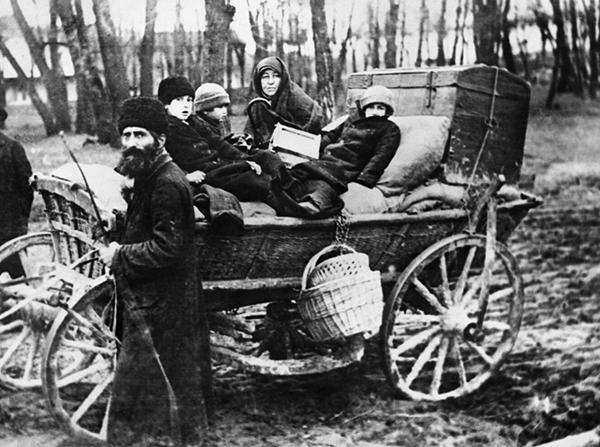 Семья беженцев на гужевой повозке на Восточном фронте. 1914 год. Фото: Imperial War MuseumsИсточник: Беженцы Первой мировой войны. - [Электронный ресурс]. Режим доступа: https://scisne.net/a-1436Вопросы к фото:На каких производствах использовался женский труд в годы войны?Что указывает на вредные условия труда женщин?Опишите внешний вид беженцев.Что указывает на тяжёлые условия жизни беженцев?Динамическая пауза:1. Первая мировая война началась 1 августа 1914 года (да)2. Блицкриг был сорван в 1914 г. (да)3. Россия входила в Тройственный союз (нет)4. Первыми танки применили немцы (нет)5. Брусиловский прорыв состоялся в 1916 году (да)6. Турция в войне заняла позицию нейтралитета (нет)7. Наступление германских войск на Францию происходило через территорию Бельгии (да)Типовые задания для проведения текущего контроля по теме«Российская революция 1917г.Февраль 1917г. Октябрь 1917г. Первые преобразования большевиков»Задание № 1Работа с историческим источником.    Памятка работы с историческим источником1.Внимательно прочитать содержание исторического источника2.Выделите в тексте основные мысли и второстепенное3.Отберите из него факты4.Сравните свои знания об историческом событии с информацией, которую содержит источник5.Прочитайте вопрос и найдите на него ответ в тексте исторического источникаПричины победы большевиковДокументы и факты.В. И. Ленин о причинах победы большевиков в гражданской войне:а) «Несомненно, мы здесь получаем практическое доказательство того, что сплоченные силы рабочих и крестьян, освобожденных от ига капиталистов, производят действительные чудеса».б) «И только благодаря тому, что партия была на страже, что партия была строжайше дисциплинирована, и потому, что авторитет партии объединял все ведомства и учреждения, и по лозунгу, который был дан ЦК, как один человек, шли десятки, сотни, тысячи и, в конечном счете, миллионы, и только потому, что неслыханные жертвы были принесены, — только поэтому чудо, которое произошло, могло произойти».в). Кирхнер о причинах победы большевиков: «патриотизм защиты своей страны от иностранных захватчиков, энтузиазм создания «бесклассового общества», страх (части народных масс и особенно крестьян) потерять экономические преимущества, полученные благодаря революции»Как считают многие историки, важным направлением в деятельности большевиков стало то, что, в отличие от белых, они уделяли внимание не только политическим, но и социальным и экономическим вопросам. Что также определяет их победу в Гражданской войне. Представители Белого движения, начертав лозунги «За Великую, Единую и Неделимую Россию» не предрешали ни будущее государственное устройство, ни экономическую и социальную позицию страны. По мнению их лидеров, основополагающим было освободить страну от большевиков, а дальнейшую судьбу страны будет решать сам народ, отправив своих представителей на некое подобие существовавшего когда-то Земского Собора.Заместитель исполнительного директора по науке Российского военно-исторического общества, доктор исторических наук Михаил Мягков:«Среди причин победы большевиков необходимо выделить широкую поддержку советской власти среди огромной массы рабочих и крестьян; диктатуру большевиков, не останавливающихся перед репрессиями; организаторские способности коммунистических лидеров, позволившие создать многомиллионную Красную армию и сплотить общество; пропаганда социальных и национально-освободительных целей войны; поддержка новой власти со стороны международного рабочего движения».Из речи Л. Д. Троцкого. Мы ограбили всю Россию, чтобы победить белых.Вопросы:Какие факторы, отмеченные в документах, предопределили победу большевиков в гражданской войне? Почему победу большевиков Ленин называет «чудом»?Как вы объясните слова Л. Д. Троцкого? Можно ли эти слова считать обобщенной формулой победы большевиков в гражданской войне?Алгоритм работы с исторической картой 1. Приступая к работе с картой, ознакомьтесь с ее условными обозначениями, с так называемой легендой - табличкой у края карты. Она является важной опорой в действиях с картой. Для того чтобы «заставить карту заговорить», рассмотрите представленные в легенде условные знаки, раскраску и прочитайте подписи. Она расскажет вам о границах государства, о национальном составе населения, о городах, народных движениях, о крупнейших сражениях в ходе войны, о партизанских движениях и т. д. 2. Обратите внимание на условность знаков и их соразмерность с масштабом карты. Например, один-два всадника обозначают целое войско, скрещенные мечи - важнейшие события. 3. При работе с исторической картой вы можете опереться на знания по картографии, приобретенные на уроках природоведения и географии: определять карту как изображение поверхности Земли, читать ее с помощью легенды, составлять по карте характеристики страны, исторические события и т. д. 4Показывать географические и исторические объекты по настенной карте нужно стоя с правой стороны.ПРАКТИЧЕСКОЕ ЗАНЯТИЕ № 1Тема: Анализ итогов и последствий Первой мировой войны. Работа с исторической картой и историческими источниками.Цель работы: работая с историческими источниками  и исторической картой сформировать  у обучающихся представление об итогах и значении Первой мировой войны, ее влиянии на последующие развитие системы международных отношений и мировой экономики. Норма времени: 2 часа. Место проведения: кабинет 233Материально-техническое оснащение рабочего места: инструкционные карты, тетради. Литература: 1. История России. Начало ХХ- начало ХХ1 века : 10 класс: базовый уровень: учебник А.В. Шубин, М.Ю. Мягкова, Ю.А. Никифоров/ под общей ред. В.Р. Мединкого.- 2-е из.стер.- Москва, 2022г. - 431 с. : ил., карты.2. История. Всеобщая история.1914-1945гг: 10 класс: базовый уровень: учебник / В.Р Мединский, А.О. Чубарьян.- Москва, Просвещение, 2023г  На сайте «Хронос» (http://1914ww.ru/biograf/bio_we/1914voina.php Сайт «Русская армия в Первой мировой войне» (http://www.grwar.ru/persons/persons.html Сайт «Награды императорской России 1702-1917 годы» (http://medalirus.ru/georgievskie-kavalery/prikazyЗадачи: научиться работать с литературой, анализировать материал, делать теоретические выводы, работать с историческими источниками и исторической картой. Формируемые компетенции: ОК-1- ОК-9Вступительный инструктаж и правила техники безопасности 1.Работу выполнять строго по выданному образцу. 2. Убрать рабочее место после выполнения работы. Содержание и последовательность выполнения работыВопросы и задания:Задание 1. Пользуясь текстом, определите итоги Первой мировой войны. Распределите их по следующим группам (внешнеполитические, внутриполитические, социально-экономические, военные) Послевоенное мирное «урегулирование» в интересах держав-победительниц завершила Вашингтонская конференция 1921-1922 гг. Договоры с Германией и ее бывшими союзниками и соглашения, подписанные на Вашингтонской конференции, составили так называемую Версальско-Вашингтонскую систему устройства мира. Составной ее частью было создание Лиги наций - международной организации для развития сотрудничества между народами и поддержания мира. Страны, одержавшие победу в войне, «перекроили» европейскую карту за счет государств германского блока, получили новые рынки сбыта, источники сырья, колониальные владения. Распад Российской, Германской, Австро-Венгерской и Османской империй; в 1917 г. в России произошла революция, а в 1918 г. - в Германии; образование в ходе революций новых государств, социальные потрясения во многих странах мира - все это непосредственные последствия войны. В военных действиях участвовали многомиллионные армии, оснащенные новейшими техническими средствами борьбы. В странах Антанты было мобилизовано около 45 млн чел., в коалиции Центральных держав - 25 млн, а всего 70 млн чел. Из 16 млн мобилизованных русских солдат 1 млн 800 тыс. были убиты; более 3 млн - ранены; 3 млн 344 тыс. попали в плен. Война сопровождалась ростом гибели мирного населения. Относительно общего числа людских потерь этот показатель составил 5 %. В бою погибло свыше 10 млн чел., ранено 20 млн чел., из 11 них 3,5 млн чел. остались калеками. Наибольшие потери понесли Германия, Россия, Франция и Австро-Венгрия (66,6 % всех потерь). Затраты на войну составили громадные суммы: Германия -91,4 млрд марок, Россия -50,6 млрд золотых рублей, Италия -6,2 млрд лир, Франция - 160 млрд франков. Первая мировая война характеризовалась массовым применением многообразной боевой техники. Промышленность воюющих держав дала фронту миллионы винтовок, свыше 1 млн ручных и станковых пулеметов, свыше 150 тыс. артиллерийских орудий, 47.7 млрд патронов, свыше 1 млрд снарядов, 9 200 танков, около 18 тыс. самолетов. За годы войны число тяжелых артиллерийских орудий увеличилось в 8 раз, пулеметов - в 20, самолетов - в 24 раза. Многомиллионные армии требовали непрерывного обеспечения их продовольствием, обмундированием, фуражом. Война разрушала производительные силы общества, дестабилизировала экономическую жизнь народов. Особенно сильно было подорвано сельское хозяйство. Посевные площади сократились, упала урожайность, уменьшились поголовье скота и продуктивность. В городах Германии, Австро-Венгрии, России остро ощущался недостаток продовольствия, а затем разразился настоящий голод. Первая мировая война вызвала изменения во всех сферах жизни общества, эти изменения затронули все ведущие страны мира. Она ускорила вызревание объективных предпосылок победы Великой Октябрьской социалистической революции. Первая мировая война и Октябрьская революция положили начало общему кризису западных стран. В результате Первой мировой войны США превратились в великую державу. Вторая мировая война помогла США выйти из экономического кризиса 1930-х гг. и стать сверхдержавой. В 1916 г. появились танки - мощная ударная и маневренная сила. Танковые войска быстро развивались, и к концу войны в странах Антанты насчитывалось 8 тыс. танков. Бурное развитие переживала авиация. К концу войны воевавшие страны имели свыше 10 тыс. боевых самолетов. В борьбе с авиацией развивалась противовоздушная оборона. Возникли химические войска. Итак, Первая мировая война превратилась в мощный фактор, революционизирующий массы и обостривший внутриполитическую ситуацию в воюющих странах. Прокатившаяся волна революционных и национально-освободительных движений в ряде стран привела к крушению существовавших режимов, приходу к власти новых партий.        Первая мировая положила конец существованию 4 крупнейших в мире империй и привела к созданию множества новых государств, унесла жизни 10 миллионов солдат и 5 миллионов мирного населения. Разрушения Первой мировой войны привели к тяжелым последствиям для экономики, задержали хозяйственное развитие целого поколения людей. Территории, на которых проходили сражения, были разрушены, жителям нужно было заново отстраивать городскую инфраструктуру, жилые дома, транспортные артерии. В особенности пострадали земли Франции, России и Бельгии, на которых пришлась большая часть боев. Наименьшие потери в Первой мировой понесли США, так как на их территориях не происходило сражений.
Задание № 2.Чем принципиально война 1914—1918 гг. отличалась от всех предшествующих войн? (В исторической науке высказываются идеи о мировом характере, в частности  Семилетней войны и Крымской войны.)Задание № 3. Работа с картой «Итоги Первой Мировой войны Образование новых государств»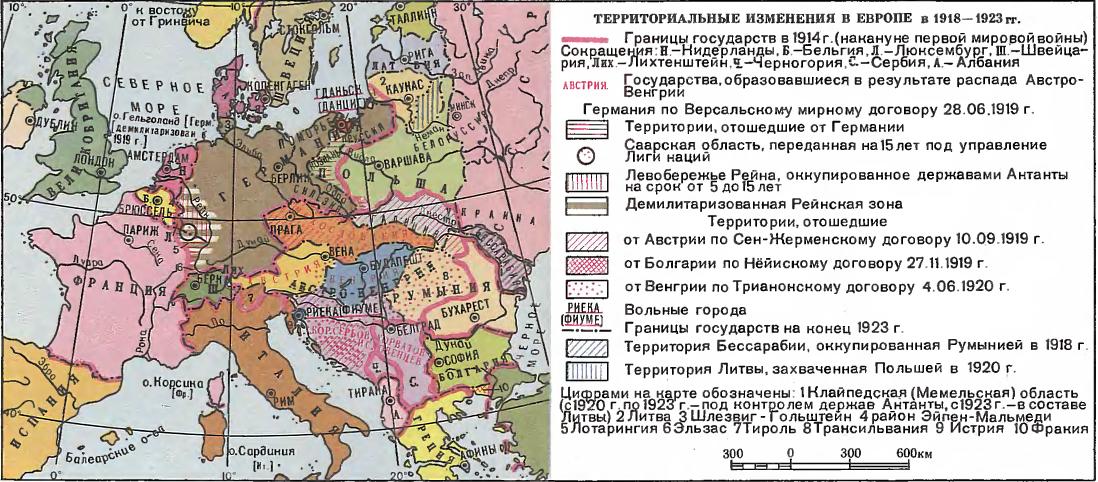 1.Входило ли перекраивание политической карты Европы в планы инициаторов Первой мировой войны? 2. Насколько послевоенная реальность оправдала их ожидания? 3.Какой миропорядок обеспечивали новые государственные границы и новые государства, образовавшиеся в результате Первой мировой войны?Задание № 4Какие проблемы истории Первой мировой войны волнуют современных учёных, общество, деятелей культуры (писателей, кинематографистов, художников) и политиков в связи со столетием Первой мировой войны? Как этот юбилей отмечался в разных странах мира, в т. ч. в России?Задание № 5Почему морально-нравственные итоги и уроки  Первой мировой войны были самыми значительными в истории человечества? В каком смысле послевоенный мир (общество) стал другим? Что в нём изменилось? Задание № 6. «Карта памяти и антипамяти»: идеи для поисковоинформационного и творческого проектов. Подготовьте сообщения на темы, предложенные преподавателем ((по выбору):Пережив Первую мировую войну, человечество должно было оставить какие-то её реликвии как память о ней и предупреждение «Никогда снова».1. Какие памятники и монументы, музеи и места памяти Первой мировой войны были созданы в первой половине ХХ в. (до начала Второй мировой войны)? 2.Какие из них были уничтожены и почему? Какие существуют до сих пор или появились в канун столетия Первой мировой войны?На сайте «Хронос» (http://1914ww.ru/biograf/bio_we/1914voina.php) в разделе «Участники Первой Мировой войны / Биографический указатель» находится список участников военных действий 1914-1918 годов в основном включающий в себя данные об исторических личностях. Сайт «Русская армия в Первой мировой войне» (http://www.grwar.ru/persons/persons.html) посвящен самым различным аспектам участия русской армии в первой мировой войне.  Раздел «Картотека проекта». Список кавалеров георгиевского креста и георгиевской медали можно найти на сайте «Награды императорской России 1702-1917 годы» (http://medalirus.ru/georgievskie-kavalery/prikazy/). Сайт содержал данные о 10.000 награждениях Георгиевским крестом и медалью.Заключительный инструктаж и задания на дом: 1) убрать рабочее место. 2) уметь объяснить свои доводы и выводы, принятые решения.3) подготовьте сообщения на темы, предложенные преподавателем. «Карта памяти и антипамяти»: идеи для поисково- информационного и творческого проектов. ОИ 2 с.42- 46.  ОтчетПреподаватель: _______________И.В. ГончаренкоПрофессионально ориентированное содержание.Практическое занятие № 6. Анализ культурной революции. Организация системы ФЗУ. Становление профессионального образования. Развитие экономического образования. Цель работы: работая с историческими источниками  и исторической картой сформировать  у обучающихся представление об итогах, значении  ее влиянии на последующие развитие системы образования системы ФЗУ становлении профессионального образования  СССР. Развития ( Экономического, Энергетического,  технического ) СПО в крае. Норма времени: 2 часа. Место проведения: кабинет 233Материально-техническое оснащение рабочего места: инструкционные карты, тетради. Литература: 1. История России. Начало ХХ- начало ХХ1 века : 10 класс: базовый уровень: учебник А.В. Шубин, М.Ю. Мягкова, Ю.А. Никифоров/ под общей ред. В.Р. Мединкого.- 2-е из.стер.- Москва, 2022г. - 431 с. : ил., карты. 2. История. Всеобщая история.1914-1945гг: 10 класс: базовый уровень: учебник / В.Р Мединский, А.О. Чубарьян.- Москва, Просвещение, 2023г 3.  Кубановедение. Учебное пособие для 10 кл./А.А. Зайцев, С.А. Лукьянов, А.Н. Еремеева, Т.А. Терская и др./ Под общ. редакцией А.А. Зайцева.- Краснодар: Перспективы образования, 2019г - 152 с. fb2.top›istoriya-kubani-671089/read/part-8 История Кубани _ Текст электронный.Задачи: научиться работать с литературой, анализировать материал, делать теоретические выводы, работать с историческими источниками и исторической картой.Формируемые компетенции: ОК-1- ОК-9Вступительный инструктаж и правила техники безопасности 1.Работу выполнять строго по выданному образцу. 2. Убрать рабочее место после выполнения работы. Содержание и последовательность выполнения работыЗадание № 1Прочитайте текст  учебника ОИ 1 с.142-151Заполните таблицу "Цели "культурной революции" в СССР и примеры их реализации":Задание  № 2 .Сделайте вывод о значении "культурной революции" в СССР .1.К успехам культурной революции можно отнести повышение уровня грамотности до 87,4 % населения (по переписи 1939 года), создание обширной системы общеобразовательных школ, значительное развитие науки и искусства. 2. Была сформирована официальная культура, основанная на марксистско-классовой идеологии, «коммунистическом воспитании», массовости культуры и образования, что было необходимо для формирования большого количества производственных кадров и формирования новой «советской интеллигенции» из рабоче-крестьянской средыИсторическая справка        ПРОФТЕХОБРАЗОВАНИЕ ДО ВТОРОЙ МИРОВОЙ ВОЙНЫ
        Октябрьская революция 1917 года изменила коренным образом не только политическую систему России, но и идеологию страны, а значит - просвещение, в том числе и профессиональное образование.  Новая власть за основу системы образования взяла идею "Пролеткульта".
          9 ноября 1917 г.  в советской России был создан Отдел профессионального образования, который объединил все профессиональные школы, независимо от их формы собственности (ведомственные, государственные и частные), содержания и методов обучения.  5 июня 1918 года принимается Декрет Совета Народных Комисаров РСФСР «О передаче в ведение Народного Комиссариата Просвещения учебных и образовательных учреждений и заведений всех ведомств». С 1917 по 1922 год новым руководством Советской России было разработано и внедрено более 20 законодательных актов по вопросам профобразования, что говорит о значимости подготовки квалифицированных кадров для нового руководства страны. С целью унифицировать и контролировать всю систему образования в стране с 1919 года «управление учебными заведениями было централизовано и сосредоточено в Главном комитете профессионально-технического образования при Народном комиссариате просвещения РСФСР».В техникумах шла подготовка инженеров и помощников инженеров. Сроки учебы и планы приема были различными и зависели от потребностей отраслей в отдельных специальностях и сложности подготовки специалиста. С 1920 года для работающей молодежи начала работу новая школа фабрично-заводского ученичества (4-летний срок обучения), контроль над ними был возложен также на Главное управление профессионально- технического образования. Вместе с указанными школами фабрично-заводского ученичества были внедрены и другие формы получения образования: курсы, учебно-показательные мастерские, студии, школы рабочих подростков и т. п. В 1921 году их было 1350 – 67 тысяч учащихся. Руководство страны пыталось вовлечь все подрастающее поколение страны в новую систему профобразования. В 1925/26 учебном году техникумы выпустили более 27 тыс. специалистов, но все же рост и развитие системы профессионально-технического образования отставали от возрастающих запросов страны в специалистах средней квалификации. В 1929 году произошла передача школ фабрично-заводского ученичества в подчинение наркоматов и ведомств. Постоянный рост числа промышленных предприятий, взятый страной курс на индустриализацию, потребовали качественного и количественного привлечения профессиональных специалистов, перестройки образования. Это привело к тому, что в течение десяти лет (к 1939 году) профессиональные учебные заведения были перенесены в цехи базовых предприятий, упор в обучении был сдвинут на получение массовых рабочих специальностей. Всего за указанный период в стране было организовано «1549 школ и училищ, где обучались более чем 400 профессиям и специальностям».НАШ КРАЙ      Начавшаяся в 1920-е годы культурная революция имела несколько задач: ликвидация культурной отсталости, и прежде всего неграмотности населения страны, обеспечение условий для развития творческих сил трудящихся, формирование социалистической интеллигенции и утверждение идеологии научного коммунизма в сознании широких масс. Развитие культуры с самого начала увязывалось со служением интересам партии и государства, общества и лишь потом с интересами гармоничной, всесторонне развитой личности, нового человека как продукта культурной политики. Одним из центральных направлений политики в области культуры была работа по ликвидации неграмотности среди населения. Создавалась единая для всей страны трудовая школа из двух ступеней (по срокам обучения пять лет или четыре года). Плата за обучение отменялась. Работа по ликвидации неграмотности началась после принятия 26 декабря 1919 г. декрета «О ликвидации неграмотности среди населения РСФСР». Он обязывал все население страны от 8 до 50 лет обучаться грамоте на русском или родном языке. Уклоняющиеся от этого могли б Одновременно осуществлялась идея создания политехнической или трудовой школы. Было принято «Положение о единой трудовой школе».  Новая школа строилась с ориентацией на потребность государства в трудовых ресурсах. Овладеть профессией подросток мог при поступлении после четырехлетки в низшие профессиональные школы и школы фабрично-заводского ученичества (ФЗУ), после семилетки - в техникум с трехлетним сроком обучения. Девятилетка же давала некоторую профессиональную выучку и подготавливала к поступлению в высшую школу..         На Кубани в 1920 г. не знали грамоты 468 766 детей школьного возраста. В городах и сельской местности создавались пункты ликбеза для обучения неграмотных чтению и письму. Однако эта работа осложнялась недостатком финансовых средств. Одновременно осуществлялась идея создания политехнической или трудовой школы. На I съезде работников народного образования (1918) было принято «Положение о единой трудовой школе». «Основой школьной жизни, - говорится в этом документе, - должен служить производственный труд... не только как метод преподавания, но именно как производственный, необходимый труд...» Прежняя концепция, предполагавшая трехступенчатую школу, была заменена профтехнической школой с профессиональной спецподготовкой, специализацией учащихся в 15 лет. Новая школа строилась с ориентацией на потребность государства в трудовых ресурсах. Овладеть профессией подросток мог при поступлении после четырехлетки в низшие профессиональные школы и школы фабрично-заводского ученичества (ФЗУ), после семилетки - в техникум с трехлетним сроком обучения. Девятилетка же давала некоторую профессиональную выучку и подготавливала к поступлению в высшую школу. В целом ликвидация неграмотности и развитие школьного обучения проходили успешно. Так, в 1931 г. 85 процентов населения Кубани овладели грамотой, количество школ с 1913 по 1938 г. выросло с 880 до 2498, число учащихся увеличилось в 4 раза и составило 628 915 человек, хотя в крае еще оставалось 76 469 неграмотных.Восстановление промышленности представляло наиболее сложную задачу. Почти все электростанции были разрушены. Например, в ст-це Лабинской с населением 30 тыс. человек маслобойные заводы и мельницы обслуживались электростанцией в 35 киловатт, оборудованной еще в 1910 г, двумя нефтяными двигателями. План электрификации намечал строительство электрических станций в Новороссийске и Краснодаре. Первая (мощностью 20 тыс. киловатт) построена в 1930 г., вторая (мощностью 10 тыс. киловатт) в 1931 г. studfile.net›preview/7393227/Вопросы и задания:Заключительный инструктаж и задания на дом: 1) убрать рабочее место. 2) уметь объяснить свои доводы и выводы, принятые решения.3) подготовьте сообщения на темы, предложенные преподавателем. Наш край в 1920–1930-е гг. Работа с историческими документами.ОИ 1 с.142-151 вопросы и задания с.151-152  ДИ 2 с 31-45  Отчет4. Контрольно-оценочные средства для проведения промежуточной аттестацииВопросы для дифференцированного зачета по дисциплине ОД. 03 История: 1. Понятие «Новейшее время». Хронологические рамки и периодизация Новейшей истории.2. Изменения в мире в ХХ веке. Ключевые процессы и события Новейшей истории3.  Планы сторон. Россия в Первой мировой войне. Русская армия на фронтах Первой мировой войны.4. Мужество и героизм российских воинов в период Первой мировой войны5.Укажите особенности 1 мировой войны ( 1914-1918гг). Чем она отличалась от предшествующих конфликтов ( по характеру военных действий).6. Февральская революция 1917г в России. Причины победы и значение. Почему большевики победили в России в  октябре 1917г.  Что означала их победа?7. Первые преобразования большевиков8. Гражданская война и интервенция в России. Причины победы и значение.9.Брестский мир.  Международное положение Советской России. Дипломатические признания СССР.10. Революция и гражданская война на национальных окраинах.11. Идеология и культура в годы Гражданской войны. Отношение к Русской православной церкви.12. Анализ социально-экономических результатов Великой российской революции. План ГОЭЛРО13.Сравните .Военный коммунизм  и НЭП.14. Предпосылки и значение образования СССР.15  Развитие образования, науки и техники в СССР в 20-30гг ХХ века.16. Анализ внутрипартийной борьбы и ликвидации оппозиции внутри ВКП(б).17. Социально-экономические и политические последствия индустриализации, коллективизации и культурной революции  в СССР.18.Тоталитаризм в СССР. Особенности.19.Анализ культурной революции. Организация системы ФЗУ. Становление профессионального образования.20. Территориальные изменения в мире и Европе по результатам Первой мировой войны. Парижская (Версальская) мирная конференция. Версальская система21 Послевоенная стабилизация. Факторы, способствующие изменениям в социально-экономической сфере в странах Запада.22. Факторы, повлиявшие на распад империй после  Первой мировой войны. Образование новых национальных государств23. Нарастание мировой напряженности в конце 1930-х гг. Причины Второй мировой войны. Мюнхенский сговор.24. Причины возникновения нацистской диктатуры в Германии в 1930-е гг. Установление нацистской диктатуры. Нацистский режим в Германии25. Формирование авторитарных режимов, причины их возникновения в европейских странах в 1920–1930-е гг.26.  Возникновение фашизма. Фашистский режим в Италии. Особенности режима Муссолини.27. Влияние науки и культуры на развитие общества в межвоенный период. Новые научные открытия и технические достижения.28. Причины Второй мировой войны. Нападение Германии на Польшу. Начало мировой войны в Европе Причины побед Германии и ее союзников в начальный период Второй мировой войны.29. Борьба Китая против японских агрессоров в 1939–1941 гг. Нападение Японии на США30. Основные этапы  Великой Отечественной войны (1941-1945гг. Начальный период Великой Отечественной войны (июнь 1941 – осень 1942)31. Единство фронта и тыла. Вклад советской военной экономики в Победу.32. Фронт за линией фронта. Оккупационный режим. Партизанское и подпольное движение33. Патриотизм советских людей разных профессий.34. Анализ причин и значения коренного перелома в ходе войны (осень 1942 – 1943 г.)  35. Наука  и культура в годы Великой Отечественной войны.36. Завершающий период Великой Отечественной войны.  Роль СССР в разгроме нацистской Германии и освобождении народов Европы37. Советско-японская война 1945 г. Разгром Квантунской армии.38. Конференции руководителей ведущих держав Антигитлеровской коалиции  Завершение Второй мировой войны .Решающий вклад СССР в победу Антигитлеровской коалиции.39. Причины победы СССР  в ВОВ (1941-1945гг). Итоги и значение.40. Международные отношения в конце 1940-х – конце 1980-х гг. Гонка вооружений СССР и США, ее последствия.41.Особенности послевоенного восстановления стран Европы и США в сер  40-50гг 20 века.42.  СССР после  ВОВ 1945-53гг. Апогей сталинизма.43. Последствия реформ Н.С. Хрущева в СССР.44. Социально-экономическое и политическое развитие СССР в 1964-85гг.45. Холодная война: истоки и причины. Проявления холодной войны в  мире.46. Перестройка в СССР. Причины. Этапы. Последствия  Перестройки в СССР.47. Концепция «нового политического мышления» во внешней политике СССР в период перестройки.48. Причины и последствия  распада СССР.49.Крушения колониальной системы после второй мировой войны: причины и последствия.50.В чем заключается специфика модернизации  традиционных обществ Востока на современном этапе.51. Каковы предпосылки крушения социалистических режимов в странах Восточной Европы? В каких странах преобразования проходили мирным, а в каких насильственным путем?52. В чем заключается сущность и последствия радикальных экономических реформ, проведенных в российском обществе в начале 90-х годов  20 века?53. В чем заключается кардинальное отличие в развитии науки 20 в от предшествующих столетий?54.  Формирование российской государственности..Внутренняя и внешняя политика РФ  в начале XXI вв.  55.     Анализ политических вызовов и новых приоритетов внутренней политики России в начале ХХI в56. Анализ событий в России в 2012 – начале 2020-х гг. Укрепление обороноспособности страны. Социально-экономическое развитие.57. Развитие российской культуры и науки  в ХХI в.58. Внешняя политика в начале ХХI в. . Россия в современном мире.59. Переворот 2014 г. на Украине. Возвращение Крыма. Минские соглашения.60. Специальная военная операция. Противостояние с Западом. Украина – неонацистское государство. Новые регионы. 61. СВО и российское общество. Россия – страна героев.62. Кризис глобального доминирования Запада. Обострение противостояния России и Запада.63. Систематизация достижений науки и культуры во второй половине ХХ в. – начале ХХI вв.Демоверсия теста  для проведения  промежуточной аттестации по дисциплине ОД.03  1 вариант.1.Официальное разделение российского общества на сословия в  конце Х1Х - начале ХХ века:1) развитие демократии;2) многочисленность населения;3) наличие феодальных пережитков;4) формирование гражданского общества.2.Как  назывался совещательный  орган при императоре в России в  конце Х1Х - начале ХХ века:1)  Сенат;2) Синод;3) Комитет министров;4) Государственный совет.3.Для социально-экономического развития России начал ХХ века характерно:1) преимущественное развитие отраслей легкой промышленности;2) наличие мощного государственного сектора;3) отсутствие феодальных пережитков;4) отсутствие иностранного капитала.4.Россия занимала первое место в мире по:1) протяженности железных дорог;2)темпам роста промышленного производства;3) производству продукции на душу населения;4)  техническому оснащению сельского хозяйства.5.Какое название получил политический режим, призванный выражать интересы рабочего класса:1) диктатура пролетариата;2) «Эра доверия»;3)   « советский социализм»;4)  демократия.6.Национализацией  земли называется передача:1) земли в частные руки;2)  всей земли в собственность государства;3)  конфискация помещичьих земель в собственность  местных органов  власти;4)  частной земли в распоряжение  крестьянских общих.7. Лидер меньшевиков:1)  В.Чернов;2)  Л.Мартов;3)  В.Ульянов;4) П. Милюков.8.Основное направление внешней политики России в начале ХХ века:1) Приобретение Россией выхода в Черное море; 2)  Присоединение к России Средней Азии;3)  Присоединение России в Тройственному союзу;4)   Расширение сферы влияния России на Дальнем Востоке. 9.Что стало причиной первой  Русской революции:1) отсутствие у населения политических прав и свобод; 2) усиление крепостнического гнета;3)  начало Русско-турецкой войны;4)Смерть Александра 3.10.Укажите важнейшее мероприятие столыпинской  аграрной реформы:1) Расправа с крестьянами не желающими покидать общину ;2) передача крестьянам в  личную собственность земельных наделов;3)  частичная конфискация  помещичьих земель;4)  увеличение церковных земель.11.Даты 17 октября 1906г, 3 июня 1907г связаны с :1) с переменами в государственном устройстве России;2)  военными событиями;3)  народными выступлениями;4) достижениями в обрасти науки и культуры.12 Что характерно для русской культуры начала ХХ века в отличии от Х1Х века::1.отрицание западных культурных традиций;2.  торжество принципа народности;3.расцвет реалистического искусства.4.расцвет готики.13.Какое стремление не является причиной вступления России в  1 мировую войну:1) захватить черноморские проливы;2) усилить влияние на Балканах,3) улучшить экономическое положение в стран;4) играть активную роль в международной политике.14.Результат Февральской революции:1) введение в стране гражданских прав и свобод;2) вход России из 1 мировой войны;3)  установление ограниченной монархии;4) национализация помещичьих земель.15. Какое событие произошло позднее других?1) отречение Николая 2;2)  создание Временного правительства;3)  выступление генерала Корнилова;4) апрельский кризис Временного правительства.16. Причина приход к власти большевиков в октябре 1917г:1) убийство Г.Распутина;2) ухудшение военного и экономического положения в стране;3) создание коалиционного правительства;4) разгон 4 Государственной думы.17. Восстание в Кронштадте под лозунгом «Власть Советам, а не партиям!» произошло в:
1) 1918 г.; 3) 1927 г.;
2) 1921 г.; 4) 1933 г.18. Вторая Мировая война началась с нападения фашистской Германии на:   А) ЧехословакиюВ) ПольшуС) СССРД) ФранциюЕ) Австрию 19. В годы Великой Отечественной войны вся полнота власти в советской стране была сосредоточена в Государственном Комитете Обороны, который возглавлял:
1) Г.К. Жуков;
2) И.В. Сталин;
3) К.К. Рокоссовский;
4) С.К. Тимошенко.
20. Сталинградская битва (контрнаступление) происходила с:1) 19 ноября . по 2 февраля .2) 5 июля по 23 августа .3) декабрь . по январь .4) январь-февраль .21. Что из ниже перечисленного было одним из результатов социальной политики Н.С. Хрущёва:1) создание МТС2) введение пенсионного обеспечения колхозников3) увеличение налога на подсобные хозяйства колхозников 4) уравнивание в заработной плате рабочих и колхозников22.В каком году началась экономическая реформа М. Горбачёва?1) 19892) 19873) 19884) 199023.В каком году произошел провал ГКЧП и распад СССР?1) 19912) 19903) 19974) 199224. Кто является разработчиком программы "500 дней"?1) А. Сахаров, М. Горбачёв2) К. Черненко, Ю. Андропов3) Б. Ельцин, В. Жириновский4) Г. Явлинский, С. Шаталин25.В каком году происходили выборы депутатов Государственной думы и принятие Конституции РФ?1) 19922) 19933) 19944) 199526.В каком году В. Путин был впервые избран Президентом?1) 20002) 19993) 19984) 199727. Федеральные законы  национальных символах России – Государственном флаге, Государственном гимне и Государственном гербы РФ были приняты в:1) .2) .3) .4) .Часть 2.В 1. Восстановите хронологическую последовательность  образования органов государственной власти России ,  начиная с самого раннего.А) Государственная дума ; Б) Временное правительство; В) Совет Народных комиссаров; Г)  Правительство РФВ 2. Терминологическая работа В 3.Установите соответствие  между элементами левого и правого столбиков .Одному элементу  левого столбика соответствует один элемент правого.В 4. Прочитайте отрывок. Необходимо расставить в тексте слова, представленные нижеА) бедный Б) конвертирование В) приватизация Г) рынок Д) средний     Преобразования 90-хгг подтолкнули развитие экономики  страны в сторону-------- (1). В ходе ---------(2) в частную собственность были переведены десятки тысяч предприятий. В результате проведения------------(3) рубля российская денежная единица стала свободно обмениваться  на иностранную валюту. Начал складываться отечественный -----------(4) класс – основа стабильности любого общества. Однако к концу 90-х число ----------(5) в стране достигло 40% населения.В 5. Установите соответствие между событиями, явлениями внешней политики СССР и фамилиями руководителей государства, с деятельностью которых они связаны. Часть 3.Часть С.В середине 60-х годов 20 века в СССР были проведены экономические  преобразования, известные как « косыгинские реформы». Реализация программных действий, предпринятая А.Н.Косыгиным, должна была улучшить ситуацию в  промышленности и сельском хозяйстве страны. С1.Какие результаты были достигнуты в этом направлении к началу 70-х гг.? Назовите не менее трёх результатов. С2. Какие причины обусловили эти результаты? Назовите не менее двух таких причин.    5. Критерии оценки знаний для проведения промежуточной аттестации   по дисциплине ОД.03 История В системе оценки используются следующие критерии: «Отлично» – за глубокое и полное овладение содержанием учебного материала, в котором студент легко ориентируется, владение понятийным аппаратом за умение связывать теорию с практикой, решать практические задачи, высказывать и обосновывать свои суждения. Отличная отметка предполагает грамотное, логичное изложение ответа (как в устной, так и в письменной форме), качественное внешнее оформление; «Хорошо» – если студент полно освоил учебный материал, владеет понятийным аппаратом, ориентируется в изученном материале, осознанно применяет знания для решения практических задач, грамотно излагает ответ, но содержание и форма ответа имеют некоторые неточности; «Удовлетворительно» – если студент обнаруживает знание и понимание основных положений учебного материала, но излагает его неполно, непоследовательно, допускает неточности в определение понятий, в применении знаний для решения практических задач, не умеет доказательно обосновать свои суждения; «Неудовлетворительно» – если студент имеет разрозненные, бессистемные знания, не умеет выделять главное и второстепенное, допускает ошибки в определение понятий, искажает их смысл, беспорядочно и неуверенно излагает материал, не может применять знания для решения практических задач; за полное незнание и непонимание учебного материала или отказ отвечать.Критерии оценки:Шкала оценки образовательных достижений                              6. Условия выполнения заданий Техника безопасности и охрана труда1.Федеральный закон №52- ФЗ от 30.03.1999г. (редакция от 26.07.2019г) – «О санитарно-эпидемиологическом благополучии»2.Федеральный закон №123- ФЗ от 22.07.2008г. – «Технический регламент о пожарной безопасности»3.Постановление Правительства Российской Федерации №1006 от 02.08.2019г. – «Об утверждении требований к антитеррористической защищенности объектов (территорий) Министерства просвещения РФ и объектов (территорий), относящихся к сфере деятельности Министерства просвещения РФ, и формы паспорта безопасности этих объектов (территорий)4.Свод Правил (ППБ 01-03) утвержденный приказом МЧС России от 18.03.2003г. №3135.Письмо Министерства образования, науки и молодёжной политики о протоколе заседания Правительственной комиссии по предупреждению и ликвидации ЧС и обеспечения пожарной безопасности от 27.11.2020г. №66.Приказ директора колледжа №01.11/263 от 17.08.2020г. «Об организации охраны труда и обеспечения безопасности производственной деятельности»7.Приказ директора колледжа №01.11/262 от 17.08.2020г. «О порядке обеспечения безопасности на территории, в учебных корпусах, общежитиях и в помещения колледжа»8.Приказ директора колледжа №01.11/79 от 16.03.2020г. «Об усилении санитарно-эпидемиологических мероприятияхМатериально-техническое обеспечениереализуется  в учебном кабинет «Социально-гуманитарных дисциплин», оснащенный оборудованием: - комплект мебели – рабочие места студентов и преподавателя, доска, шкаф.- комплект учебно-методической документации, - наглядные пособия,- учебные дидактические материалы, - стенды, комплект плакатов, карт;- компьютер, 	- телевизор,- программное обеспечение общего назначения.7. Список литературы3.2.1. Нормативно – правовые акты:1. О противодействии коррупции: федеральный закон от 25.12.2008 г. №273-ФЗ (в ред. от 10.07.2023) – Доступ из Гарант, 2023. – Текст: электронный.3.2.2.Основные источники: 	1. История России. Начало ХХ- начало ХХ1 века : 10 класс: базовый уровень: учебник А.В. Шубин, М.Ю. Мягкова, Ю.А. Никифоров/ под общей ред. В.Р. Мединкого.- 2-е из.стер.- Москва, 2022г. - 431 с. : ил., карты.	2. История. Всеобщая история.1914-1945гг: 10 класс: базовый уровень: учебник / В.Р Мединский, А.О. Чубарьян.- Москва, Просвещение, 2023г- 240с.	3.История. История России 1914-45гг.10-й класс: базовый уровень : учебник для образовательных организаций: в  частях// М.М. Горинов, А.А. Данилов, Л.Г. Косулина ( и др.) : под ред. А.В. Торкунова – М.: Просвещение 2021г. Ч.1 – с 176: ил., карты.	4. История. История России 1914-45гг.10-й класс: базовый уровень : учебник для образовательных организаций: в 2 частях// М.М. Горинов, А.А. Данилов, Л.Г. Косулина ( и др.) : под ред. А.В. Торкунова – М.: Просвещение 2021г. Ч 2  – с 144.:  ил., карты.	5. История. Всеобщая история 1945г- начало ХХ1 века : 11 класс: базовый уровень: учебник / В.Р. Мединский, А.О. Чубарьян.- Москва, Просвещение, 2023г- 272с.3.2.3.Дополнительные источники:1. Касьянов В. В. История: учебное пособие / В. В. Касьянов П. С. Самыгин, С. И. Самыгин. - 2-е изд., испр. и доп. – М.: НИЦ ИНФРА-М, 2020. - 528 с. - (Среднее профессиональное образование).Оришев А. Б. История: учебник / А.Б. Оришев, В.Н. Тарасенко. — Москва: РИОР: ИНФРА-М, 2021. — 276 с. — (Среднее профессиональное образование).2. Кубановедение. Учебное пособие для 10 кл./А.А. Зайцев, С.А. Лукьянов, А.Н. Еремеева, Т.А. Терская и др./ Под общ. редакцией А.А. Зайцева.- Краснодар: Перспективы образования, 2019г - 152 с.3.2.4.Электронные издания и интернат –ресурсы (ЭОР):1. Шубин, А.В.. Всеобщая история. Новейшая история. 10 класс. Базовый и углублённый уровни. ЭФУ / А.В. Шубин — Москва : Просвещение, 2022. — 10 с. — ISBN 978-5-09-099396-8. — URL: https://book.ru/book/949060  — Текст : электронный.https://book.ru/book/new2.История России. Начало XX - начало XXI века. Базовый уровень 10 класс. Учебник : Учебник / А.В. Шубин, М.Ю. Мягков, Ю.А. Никифоров [и др.]; под. ред. В.Р. Мединский — Москва : Просвещение, 2023. — 432 с. — ISBN 978-5-09-110481-3. — URL: https://book.ru/book/952241  — Текст : электронный.https://book.ru/book/new3. Библиотека Гумер – гуманитарные науки. – URL: http://www.gumer.info/  - Режим доступа: свободный. – Текст: электронный.4.Единая коллекция цифровых образовательных ресурсов. - URL: http://schoolcollection.edu.ru- Текст: электронный. 5. Информационная система «Единое окно доступа к образовательным ресурсам». - URL: http://window.edu.ru - Текст: электронный. 6.Министерство образования и науки Российской Федерации. - URL: https://minobrnauki.gov.ru/  - Текст: электронный. 7. Научная электронная библиотека (НЭБ). - URL: http://www.elibrary.ru  - Текст: электронный.8. Российская национальная библиотека URL: https://nlr.ru/ (дата обращения: 10.05.2022). - Текст: электронный.9. Федеральный портал «Российское образование». - URL: http://www.edu.ru/ - Текст: электронный. 10. Федеральный центр информационно-образовательных ресурсов. - URL: http://fcior.edu.ru/ - Текст: электронный. 11. ФГБНУ «Федеральный институт педагогических измерений». - URL: https://fipi.ru/ - Текст: электронный 11. Федеральный портал «История.РФ». - URL: https://histrf.ru . - Текст: электронный.12. Российское историческое общество. - URL: https://historyrussia. . - Текст: электронный.       13.  «Хронос» http://1914ww.ru/biograf/bio_we/1914voina.php       14.  «Русская армия в Первой мировой войне» http://www.grwar.ru/persons/persons.html       15.  Сайт «Награды императорской России 1702-1917 годы http://medalirus.ru/georgievskie-kavalery/prikazyУТВЕРЖДАЮЗаместитель директора по учебной работе«____» _____________  20__ г.____________ И.В. КостюченкоОДОБРЕНАна заседании педагогическогосовета колледжаПротокол №_____«____» _______ 20__ г.Секретарь ______________ Н.В. ИщенкоОДОБРЕНАна заседании педагогическогосовета колледжаПротокол №_____«____» _______ 20__ г.Секретарь ______________ Н.В. ИщенкоОДОБРЕНАна заседании педагогическогосовета колледжаПротокол №_____«____» _______ 20__ г.Секретарь ______________ Н.В. ИщенкоОДОБРЕНАна заседании педагогическогосовета колледжаПротокол №_____«____» _______ 20__ г.Секретарь ______________ Н.В. ИщенкоРАССМОТРЕНАна заседании УМО преподавателейПротокол № ____ «___»________ 20__ г.Председатель УМО__________________  Н.В ИщенкоРАССМОТРЕНАна заседании УМО преподавателейПротокол № ____ «___»________ 20__ г.Председатель УМО__________________  Н.В ИщенкоРАССМОТРЕНАна заседании УМО преподавателейПротокол № ____ «___»________ 20__ г.Председатель УМО__________________  Н.В ИщенкоРАССМОТРЕНАна заседании УМО преподавателейПротокол № ____ «___»________ 20__ г.Председатель УМО__________________  Н.В ИщенкоГончаренко И.В., преподаватель  ГБПОУ КК КТК(подпись)Результаты обученияКритерии оценкиМетоды оценкиПредметные результаты освоения программы:1) понимание значимости России в мировых политических и социально-экономических процессах ХХ – начала XXI в., знание достижений страны и ее народа; умение характеризовать историческое значение Российской революции, Гражданской войны, новой экономической политики, индустриализации и коллективизации в Союзе Советских Социалистических Республик, решающую роль СССР в победе над нацизмом, значение советских научно-технологических успехов, освоения космоса; понимание причин и следствий распада СССР, возрождения Российской Федерации как мировой державы, воссоединения Крыма с Россией, специальной военной операции на Украине и других важнейших событий ХХ – начала XXI в.; особенности развития культуры народов СССР (России);2) знание имен героев Первой мировой, Гражданской, Великой Отечественной войн, исторических личностей, внесших значительный вклад в социально-экономическое, политическое и культурное развитие России в ХХ – начале XXI в.;3) умение составлять описание (реконструкцию) в устной и письменной форме исторических событий, явлений, процессов истории родного края, истории России и всеобщей истории ХХ – начала XXI в. и их участников, образа жизни людей и его изменения в Новейшую эпоху; формулировать и обосновывать собственную точку зрения (версию, оценку) с использованием фактического материала, в том числе используя источники разных типов;4) умение выявлять существенные черты исторических событий, явлений, процессов; систематизировать историческую информацию в соответствии с заданными критериями; сравнивать изученные исторические события, явления, процессы;5) умение устанавливать причинно-следственные, пространственные, временные связи исторических событий, явлений, процессов; характеризовать их итоги; соотносить события истории родного края и истории России в ХХ – начале XXI в.; определять современников исторических событий истории России и человечества в целом в ХХ – начале XXI в.;6) умение критически анализировать для решения познавательной задачи аутентичные исторические источники разных типов (письменные, вещественные, аудиовизуальные) по истории России и зарубежных стран ХХ – начала XXI в., оценивать их полноту и достоверность, соотносить с историческим периодом; выявлять общее и различия; привлекать контекстную информацию при работе с историческими источниками;7) умение осуществлять с соблюдением правил информационной безопасности поиск исторической информации по истории России и зарубежных стран ХХ – начала XXI в. в справочной литературе, сети Интернет, средствах массовой информации для решения познавательных задач; оценивать полноту и достоверность информации с точки зрения ее соответствия исторической действительности;8) умение анализировать текстовые, визуальные источники исторической информации, в том числе исторические карты/схемы, по истории России и зарубежных стран ХХ – начала XXI в.; сопоставлять информацию, представленную в различных источниках; формализовать историческую информацию в виде таблиц, схем, графиков, диаграмм; приобретение опыта осуществления проектной деятельности в форме разработки и представления учебных проектов по новейшей истории, в том числе на региональном материале (с использованием ресурсов библиотек, музеев и других);9) приобретение опыта взаимодействия с людьми другой культуры, национальной и религиозной принадлежности на основе традиционных ценностей российского общества: мира и взаимопонимания между народами, людьми разных культур; проявление уважения к историческому наследию народов России;10) умение защищать историческую правду, не допускать умаления подвига народа при защите Отечества, готовность противодействовать фальсификациям российской истории;11) знание ключевых событий, основных дат и этапов истории России и мира в ХХ – начале XXI в.; выдающихся деятелей отечественной и всеобщей истории; важнейших достижений культуры, ценностных ориентиров.- раскрытие содержания материала в объеме, предусмотренном программой учебной дисциплины; - изложение материала грамотным языком в определенной логической последовательности, точно используя терминологию, факты и аргументы, даты, определения существенные  признаки  или основания для сравнения, классификации и обобщения  и понимания взаимосвязей характеризуемых исторических событий и явлений и др.-способность анализировать содержащуюся в разных источниках информацию о событиях и явлениях прошлого и настоящего России; - способность рассматривать события в соответствии с принципом историзма, в их динамике, взаимосвязи и взаимообусловленности; -способность применять исторические знания при анализе различных проблем современного общества.Текущий контроль в форме фронтального и индивидуального опроса, модульные письменные работы, тестирование, учебные мини- проекты по истории, в том числе на региональном материале.Оценка результатов выполнения творческой работы (подготовка и защита реферата, написание эссе);Оценка результатов выполнения практической работы и практических работ  профессионально ориентированного содержанияЭкспертное наблюдение за ходом выполнения сообщений, эссе, презентаций, реферат, учебный проект, практических работ и практических работ  профессионально ориентированного содержанияЭкспертное наблюдение за ходом ведения дискуссии. Итоговый контроль в форме дифференцированного зачета.ЦелиИх реализацияУтверждение марксистско-ленинской идеологии в качестве государственнойВысылка из России 150 крупнейших ученых, не разделявших идеологические установки большевиков ("философский пароход") → зато не расстреляли (???)Антицерковная пропаганда ("Союз воинствующих безбожников" под руководством Емельяна Ярославского)введение в вузах обязательных предметов - исторического материализма, истории пролетарской революцииСоздание Главлита (Главного управления по делам литературы и издательств) - главного органа советской цензурыСоздание сети клубов, изб-читален, библиотек, обязанных пропагандировать "основы ленинизма"Выход "Краткого курса истории ВКП (б)", ставшего обязательным ориентиром в толковании истории (1937)Создание социалистической системы образования и обеспечение всеобщего начального образованияНационализация учебных заведенийЛиквидация неграмотности населения- Всероссийская чрезвычайная комиссия по ликвидации неграмотности- общество "Долой неграмотность" под председательством главы ЦИК СССР М.И. Калинина- создание ликбезов (пунктов по ликвидации неграмотности) и рабфаковСоздание школ фабрично-заводского ученичества (ФЗУ) для рабочих подростковРаспространение образования без отрыва от производства (вечернее, заочное, курсы, кружки)Введение обязательного 4-летнего образования повсеместно и 7-летнего для городов и промышленных районовВведение единых учебников, экзаменов, дипломов, аттестатов зрелостиСоздание Института Красной профессуры для подготовки марксистских кадров для вузовФормирование социалистической интеллигенцииСоздание многочисленной советской интеллигенции, работающей под жестким контролемНевостребованность творческого потенциала большой части интеллигенцииУтверждение принципа социалистического реализма в литературе и искусствеСуществование различных литературных групп:- РАПП (Российская ассоциация пролетарских писателей - А. Фадеев, А. Серафимович)- ЛЕФ (Левый фронт - В. Маяковский, Н. Асеев)- "Серапионовы братья" (М. Зощенко, В. Каверин)- "Перевал" (Э.Багрицкий)Соцреализм в литературе:- М.А. Шолохов "Тихий Дон", "Поднятая целина"- А.Н. Толстой "Хождение по мукам", "Петр Первый"Соцреализм в живописи:- А.А. Дейнека- М.В. Нестеров- В.И. Мухина (скульптор)Объединение деятелей культуры в профессиональные союзы - советских писателей, композиторов, художников, архитекторов → цель: обеспечение полного идеологического контроляПрославление партии, ее вождей и героев революцииРешение воспитательных задач средствами литературы (создание образа положительного героя)Репрессии в отношении идейно чуждых писателей (Н. Клюев, О. Мандельштам; расстрелян режиссер В. Мейерхольд)Снос старых памятников в Москве, Ленинграде и других городах (особенно религиозного значения - Храм Христа Спасителя)Демократизация культуры под лозунгами "Культуру в массы!", "Искусство принадлежит народу!"Создание клубов, Домов культуры, библиотек, музеевРазвитие кино:- "Путевка в жизнь" (Н. Экк, 1931) - первый звуковой советский фильм- "Чапаев" (братья Васильевы)- "Броненосец "Потемкин"","Александр Невский" (С. Эйзенштейн)- "Веселые ребята", "Цирк", "Волга-Волга" (Г. Александров)- "Трактористы", "Свинарка и пастух" (И. Пырьев)- "Семеро смелых" (С. Герасимов)- "Ленин в Октябре", "Ленин в 1918 году" (М. Ромм)- "Мы из Кронштадта" (Е. Дзиган)- "Трилогия о Максиме" ( Г. Козинцев и Л. Тауберг)Развитие эстрады- В. Козин- Л. УтесовРазвитие музыкального искусства- С. Прокофьев (музыка к к/ф "Александр Невский")- А. Хачатурян (музыка к к/ф "Маскарад")- Д. Шостакович- И. Дунаевский (песни)- А. Александров- В. Соловьев- СедойРазвитие изобразительного искусства- "Рабочий и колхозница" (скульптурная группа В. Мухиной)Развитие науки и техникиИспользование фундаментальных достижений науки в интересах ВПКРазвитие различных направлений:- Химия (С.В. Лебедев - создание синтетического каучука)- Физика (А.Ф. Иоффе)- Космонавтика (К.Э. Циолковский, Ф.А. Цандер)- Генетика (Н.И. Вавилов)- Психология (Л.С. Выготский)- Педагогика (П.П. Блонский, С.Т. Щацкий)Развитие прикладных наук:- Геология (А.Е. Ферсман)- Металлургия (И.П. Бардин)- Оптика (С.И. Вавилов)- Энергетика (Г.О. Графтио)Создание военной техники:- Самолеты (С.В. Ильюшин, А.И. Микоян, Н.Н. Поликарпов, А.Н. Туполев, А.С. Яковлев)- Танки (Ж.Я. Котин, А.А. Морозов)- Стрелковое оружие (В.А. Дегтярев, В.Г. Федоров, Г.С. Шпагин)Эта часть работы содержит задания А 1 – А 27 с выбором ответа. Из четырёх предложенных вариантов ответа только один верный. Внимательно прочитайте каждое задание и все варианты ответ. Запишите выбранный вами ответ в буквенно-цифровом обозначении.В этой части содержатся задания В 1-5, которые требуют  ответа в виде сочетания букв, слова. При этом слова рекомендуется писать печатными буквами.1Внеэкономическое принуждение.АПринцип, согласно которому власть в государстве осуществляют независимые исполнители, законодательная и судебная ветви власти.2Разделение властей.БПринуждение к труду прямым насилием, личная зависимость работника от работодателя.3ПриватизацияВЦенная бумага целевого назначения.4Конвертируемая валюта.ГДенежная единица, подлежащая свободному обмену на волюту другого государства.ДПередача государственного имущества за плату или безвозмездно в собственность трудовых коллективов или отдельных лиц.Район  действияУчастник Гражданской войныВосточный фронтА) Н.Н.Юденич Западный фронт Б) ЧехословакияЮжный фронт В) П.Н. Врангель Г) А.А. Брусилов1Карибским кризис, 1962гА Л.П Берия, Д.Буш2 Договор о сокращении наступательных вооружений 2» , 2010гБ Хрущев, Кеннеди 3Договор признавший послевоенные границы в Европе, 1970г В  М.С. Горбачев, Р. Рейган 4Начало ядерного разоруженияГ  Л.И Брежнев, В Брант Д  Д.А. Медведев, Барак ОбамаЗадания, содержащиеся в этой части, предполагают ответы в свободной форме, которые следует написать на бланке ответа. Обязательно напишите номер задания, а затем ответ на него. Процент результативности(правильных ответов)Оценка уровня подготовкиОценка уровня подготовкиПроцент результативности(правильных ответов)балл(отметка)вербальный аналог90 – 100 (23-25)5отлично80 – 89 (19-22)4хорошо60 – 79 (15-18)3удовлетворительноменее 60 (0-14)2неудовлетворительно